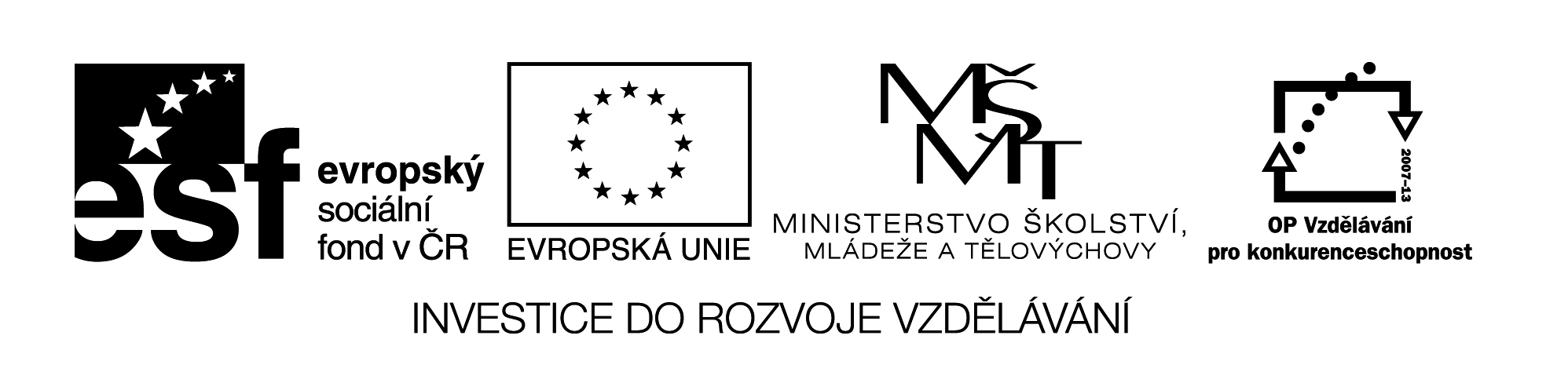 EU II-2 AJ7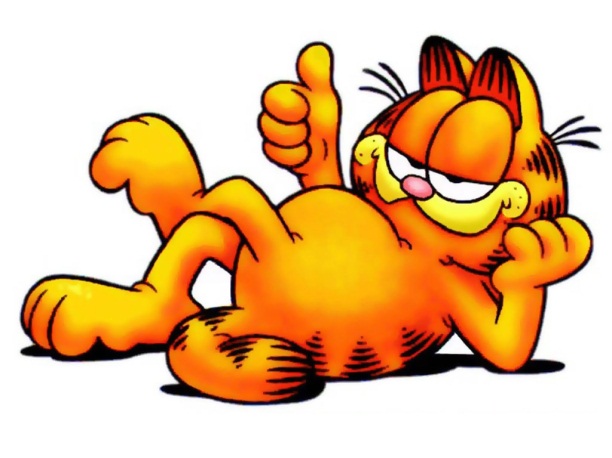 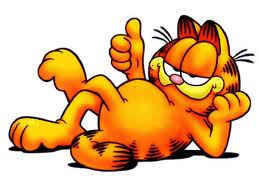 Šárka KamenskáZŠ ZákupyNázev: Two wheels-minulý časCíl: Procvičit minulý formou hryČas: 10-15 min.Pomůcky:Popis aktivity: Každý žák dostane lísteček s otázkou, rozděleni na 2 skupiny utvoří malé kolo (zády doprostřed) a velké kolo (čelem naproti malému kolu). Navzájem si položí otázku a odpoví. Na pokyn učitele (zacinkání) se děti velkého kola pohybují proti směru hodinových ručiček. Po obejití celého kola učitel lístečky vybere. Zvlášť malé a velké kolo. Děti píší do sešitu otázky, které jim byly položeny. Společně pak s učitelem kontrolují, úspěšní žáci jsou odměněni.What did you do last week?Did you see you friend last Monday?When did you watch TV yesterday?What did you eat at Christmas?Did you break anything aesterday?Did you have breakfast today?Did you go skiing last weekend?Where did you have lunch yesterday?Where did you go on holidays?Did you break your arm yesterday?When did you get up yesterday?Did you write a letter last month?Did you wash up yesterday?Did you listen to the radio yesterday?Did you take some photographs last week?Did you go to the cinema yesterday?Where did you go yesterday?What did you play yesterday?Did you visit your grandma yesterday?When did you go to bed yesterday?